«Методические рекомендации по проектированию индивидуального образовательного маршрута обучающегося на уровне СОО»ВведениеВ основе предлагаемых методических рекомендаций по формированию индивидуального образовательного маршрута (ИОМ) учащегося - компонентная модель. Модель представляет собой один  из вариантов формализованного представления   продвижения учащегося на образовательном пути, связанного с раскрытием и развитием его потенциала.   Варианты рассмотрения понятия индивидуальный образовательный маршрут учащегося.  Понятие «индивидуальный образовательный маршрут (ИОМ учащегося» (ИОМ) пока мало разработано, понимается по-разному, формирование ИОМ трактуется также весьма широко.Возникнув как результат практической деятельности образовательных учреждений, ориентированных на принципы индивидуальных запросов обучающихся в образовательном процессе, он приобрел и зону неопределенности, связанную с наличием различных смежных понятий: «индивидуальный учебный план», «индивидуальная образовательная траектория», «индивидуальная образовательная программа». Разные исследователи дают разные определения этому понятию. Существующие варианты интерпретаций понятия ИОМ представлены М.А.Кунашем [Кунаш М.А. Индивидуальный образовательный маршрут школьника. – Волгоград: изд-во «Учитель». – 2012] на схеме 1. Схема 1.Интерпретация понятия «индивидуальный образовательный маршрут».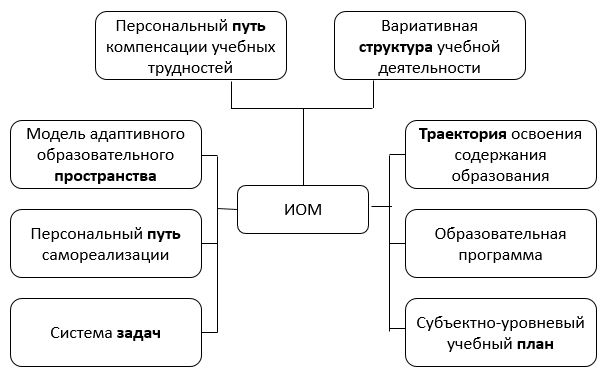 Индивидуальный образовательный маршрут не может быть определенным,  заранее рассчитанным. Он во многом неопределен, непредсказуем, поскольку связан с индивидуальностью, развивающимся субъектом, с одной стороны, с другой, с процессом и результатом образования субъекта, разнообразной деятельностью учащегося, его прогрессом, продвижением в образовании.   Более точным было бы использование иного термина - индивидуальный образовательный путь, вместо ИОМ, более адекватно отражающего суть рассматриваемого явления. Путь – понятие по сути неопределенное, непредсказуемое, ни по процессу, ни по результату, по сравнению с достаточно жестким маршрутом.Индивидуальный образовательный маршрут, рассматриваемый как путь, по сути, связан с индивидуальным восхождением учащегося к образованию, сопровождаемым   достижением тех или иных результатов. Индивидуальный образовательный маршрут как путь показывает, что каждый учащийся идет в образовании своим путем, и этот путь во многом отражает личностные, социальные и познавательные его особенности, специфику мотивации, интересов, потребностей, наконец, постепенно формирующийся стиль образовательной деятельности. В основе ИОМ - прогресс (количественный и качественный), достигаемый учащимся при продвижении в образовательном процессе.Индивидуальный образовательный маршрут, по мнению ряда исследователей, характеризуется совокупностью признаков [ИНДИВИДУАЛЬНЫЙ ОБРАЗОВАТЕЛЬНЫЙ МАРШРУТ Ольшева Л.Г., Юдина О.И. Оренбургский государственный университет].: связан с конкретной целью (он целенаправлен) и условиями её достижения;обусловлен имеющимися у обучающегося знаниями и опытом.оформляется как индивидуальная образовательная программа  В последнее время в научных и методических работах, исследующих ИОМ, этот феномен все чаще определяется как индивидуальная образовательная траектория, что, несомненно, позволяет оттенить его специфику и особенности. В данных методических рекомендациях мы используем устоявшийся, более привычный и распространенный термин - индивидуальный образовательный маршрут  учащегося.В основу построения модели ИОМ, разработанной в гимназии, положены следующие педагогически корректные принципы и основания: индивидуальный образовательный маршрут учащегося формируется для раскрытия и развития потенциала учащегося, интегрирующего его возможности, особенности, цели,  интересы, потребности, планы и пр.;ключевой механизм формирования ИОМ связан с взаимодействием учащегося как субъекта с иными субъектами, как в образовательном процессе, так и вне этого процесса:построение ИОМ происходит в среде, развивающей и  стимулирующей разнообразную образовательную деятельность учащегося, способствующей появлению новых целей, интересов, потребностей, планов и пр.;ИОМ  формируется и  проявляется в образовательном процессе,   соответствуя его структуре, особенностям, специфике. Отсюда - модель ИОМ должна содержать основные    компоненты этого процесса;корректная модель ИОМ строится  как целостная и компонентная, отражая целостность образовательного процесса и его  компонентный состав (структуру).Обратимся к более подробному рассмотрению индивидуального образовательного маршрута учащегося как компонентной модели. К основным компонентам модели ИОМ относятся: цели; содержание; способы взаимодействия учителя и учащихся, учащихся между собой; формы организации деятельности учащихся; образовательные технологии и методы;  достигаемые учащимися  результаты. Наличие выделенных компонент  необходимо, но не достаточно для возникновения, проявления и развития ИОМ.  Рекомендуем учесть, что возможность успешного формирования ИОМ во многом определяется наличием определенных предпосылок в ОУ.готовность учителяготовность учащегосяналичие среды, развивающей, стимулирующей разнообразную деятельность  и свободные проявления учащегося.Образовательная среда, способствующая формированию ИОМ учащегося, характеризуется:   предоставлением учащемуся    способов и вариантов организации своей деятельности (по алгоритму, при поддержке и сопровождении педагогов;  исходя из своих  целей, интересов,  личностных и профессиональных планов и пр.); возможностью  организации разнообразной деятельности учащегося, в том числе, проектной, исследовательской, творческой, игровой и др.;возможностью  организации самообразования как продолжения организованного образовательного процесса.Образовательная среда, направленная на формирование ИОМ, характеризуется избыточностью содержания и технологий взаимодействия субъектов   для создания возможности их выбора и применения в управлении  учащимся своим образованием. Среда должна быть высокотехнологичной и информационно-насыщенной.Готовность учителя во многом определяется его пониманием сути и механизмов формирования ИОМ. Готовность учителей к построению ИОМ рассматривается через  систему взаимодействия с учащимися и через особенности организации деятельности учащихся. В соответствии с профессиональным стандартом (трудовая функция «развивающая деятельность», раздел «необходимые умения») учитель должен уметь разрабатывать и реализовывать индивидуальные образовательные маршруты, индивидуальные программы развития и индивидуально-ориентированные образовательные программы с учетом личностных и возрастных особенностей обучающихся. Исследования показывают, что при реализации ИОМ педагоги формально предоставляют ученику возможность выбора, а  на практике сами формулируют цели, планируемые результаты, критерии эффективности и сроки реализации образовательного маршрута учащегося.  Эти результаты говорят о том, что педагоги не готовы передать ответственность за собственный выбор ученику: традиционный учебный процесс индивидуализирован декларативно [Кунаш М.А. Индивидуальный образовательный маршрут школьника. – Волгоград: изд-во «Учитель». – 2012]. Необходимость формировать соответствующие профессиональные компетенции учителей определяется обозначенными дефицитами, которые будут препятствовать успешному построению ИОМ. Отметим, что распространенная в этом плане ошибка связана со смешиванием индивидуального маршрута с индивидуальным подходом к учащемуся, или разработкой отдельной, особой программы для каждого ученика. В действительности готовность учителя к формированию ИОМ учащегося состоит в создании им условий для перехода учащегося от управляемого учителем образовательного процесса  к самоуправлению учащимся этим процессом  для реализации  своих целей,  интересов, планов и пр. Отсюда и готовность учащегося к построению своего ИОМ.Готовность ученика к построению ИОМ выражается  в умении определить, что представляет для него зону интересов, какие предметные области наиболее привлекательны, какие профессиональные интересы вырисовываются на данный момент в соотнесении с возможностями. Потенциалом, который можно и должно развивать.В примерной основной образовательной программе СОО перечислены регулятивные универсальные учебные действия, которыми выпускник должен овладеть. Для успешного формирования ИОМ необходимо развивать познавательную активность, рефлексивные умения, степень самостоятельности учащихся. Данная задача эффективно реализуется в процессе педагогических ситуаций, предоставляющих учащимся вариативный выбор тех или иных действий. Важно активнее вводить в образовательный процесс такие  ситуации выбора, привлекая разные педагогические технологии. Для анализа предпосылок необходимо оценить степень готовности среды, учителя, ученика по основным характеристикам. Чем ниже степень готовности, тем больше опасность возникновения рисков при построении ИОМ.При рассмотрении целевого компонента рекомендуем учесть несколько вариантов формирования цели, которые зависят от степени активности ученика и профессиональной компетентности учителя.Охарактеризуем три основных возможных варианта формирования цели с учетом степени активности ученика:1 – инициирующая роль педагога при наличии элемен-тов активности обучающегося;образовательную цель для учащегося формулирует учитель, ученик в той или иной мере принимает ее – осознанно или автоматически;  критически  или некритически; с интересом  или без проявления такового и пр. В этом случае вряд ли можно говорить о начале формирования ИОМ. Деятельность учащегося при реализации предложенной из вне цели обычно сопровождается проявлением минимальной активности, самостоятельности, творческим «вложением» в ее достижение.2 – равная степень активности педагога и обучающегося;образовательная цель для учащегося формулируется во взаимодействии  учителя с учащимися, учащихся между собой, с образовательной средой. Такой вариант постановки цели несколько меняет позицию и  возможное отношение  к ней учащегося – вероятность принятия цели возрастает, соответственно, возрастает активность, самостоятельность, заинтересованность в ее достижении. В такой ситуации возникают предпосылки формирования ИОМ, направленного на рассмотрение поставленной цели; 3 – инициирующая роль обучающегося при оказании педагогом поддержки деятельности школь-ника. образовательная цель, сформулированная самим учащимся (возможно, при поддержке, подсказке учителя или иного субъекта) может  служить началом  управления учащимся своим образованием, т.е. формирования ИОМ. Цель ИОМ формируется как результат взаимодействия ученика со средой и с другими субъектами на основе процесса самопонимания и саморефлексии.Цель должна быть конкретная, определенная и понятная ученику. Степень принятия учеником цели выражается в его познавательной активности, мотивации. Можно говорить об ИОМ, если цель принята учеником. Если цель, предложенная учителем, ученику не ясна, не принимается им, то возникает риск неуспешности учащегося.Анализируя компонент «цель», следует подчеркнуть, что   формирование цели доступно учащимся не ранее ступени основной школы,  когда образовательный процесс  начинает восприниматься более осознанно, возникает стремление к его самостоятельной организации и управлению им в соответствии с проявляющими потребностями, ориентирами, планами и пр.  Самостоятельное формулирование учащимся своих образовательных целей, поддержанных мотивацией к их достижению, - один из первых признаков зарождения и развертывания ИОМ.Рассмотрим возможные варианты целей обучающихся на этапе СОО. Цель 1. Получение среднего общего образования по конкретному профилю с ориентацией на вполне определенную будущую специализацию. Это тот случай, когда ученик полностью определился в своей дальнейшей профессиональной ориентации.Цель 2. Получение СОО по приоритетному для себя предметному направлению. Обучающийся определился с предметной направленностью своих интересов: лингвистическая, информационная, физико-математическая, естественно-научная, социально-экономическая и т.д., но не имеет однозначной позиции в каждой специализацииЦель 3. Обучение по нескольким предметным направлениям. Интересы ученика лежат в нескольких предметных областях, окончательный выбор еще не сделан.Цель 4. Неопределенная. Обучающийся не имеет предпочтений ни к какой предметной области или ко всем направлениям обучения относится одинаково позитивно. Рекомендуем опираться на классификацию моделей реализации индивидуального образовательного маршрута по уровням. Данная классификация разработана в результате деятельности ОЭП школ, входящих в кластер «Модель ИОМ» (  научный руководитель Крыловой О.Н.):Модель 1 (организационная).В рамках данной модели учащиеся осуществляют выбор учебных предметов, изучаемых либо на профильном,  либо на базовом уровне в соответствии со ФГОС СОО,  создаются индивидуальные учебные планы и осуществляется переход от классной к предметно-групповой организации обучения. Модель 2 (содержательная).В рамках данной модели в учебном плане присутствует инвариантная часть, которая изучается всеми учащимися класса, а также есть вариативная часть, которая проектируется  с учетом выбора учеников. В вариативной части возможен выбор элективных предметов для изучения по выбору,  тематики и уровня учебно-исследовательских и проектных работ.Также  возможен выбор:- групповых и индивидуальных занятий; - дополнительного образования (выбор и участие в работе кружков, секций, студий, клубных объединений и др.);- социокультурных практик.Модель 3 (деятельностная).В рамках данной модели реализация   ИОМ предусматривает учет познавательных  интересов и индивидуальных потребностей при   выборе форм, методов, педагогических технологий, приемов, средств обучения и  контроля изучения выбранного содержания. Модель 4  (интегративная).Реализация ИОМ осуществляется  cразу на нескольких уровнях: организационном, содержательном, деятельностном, которые описаны выше в моделях В данных методических рекомендациях мы ориентируемся на Модель 4 – деятельностную. С учетом ее особенностей -предлагаем ориентироваться на три вида ИОМ в зависимости от привлекаемых ресурсов:Горизонтальный – изучение «вширь»: привлекаются все возможные ресурсы, чтобы дать наиболее полное представление о предметной области (предметных областях), в сфере которой лежат интересы ученика с дальнейшей ориентацией на выбор более узкой специализации: урочная, внеурочная деятельность, отделение дополнительного образования детей, внеклассная деятельность и и.д. Данный вид  ИОМ соответствует примеру Цель 3 и Цель 4, нос подбором разного содержания.Вертикальный – изучение «вглубь»: привлекаются ресурсы, позволяющие получить более узкую специализацию через элективные курсы, исследовательские работы. Соответствует примеру Цель 1.Смешанный: используется оба принципа: изучение «вширь» и в отдельных вопросах – изучение «вглубь». Пример – Цель2.При  формировании содержательного компонента ИОМ следует принять во внимание, что он характеризуется тем материалом, на котором строится взаимодействие учителя и учащихся. Формированию ИОМ отвечает специально структурированное (построение, организованное) содержание учебного процесса. Содержание, как компонент  формирования ИОМ,  включает:Систему заданий (учебных, исследовательских, проектных, творческих), последовательное выполнение которых позволяет учащемуся  продвинуться в образовании.   Систему игр (учебных, исследовательских, проектных, творческих, ролевых, деловых), последовательное осуществление которых позволяет  учащемуся  достигнуть индивидуально значимых результатов.Систему ситуаций (учебных, исследовательских, проектных, творческих, ролевых), последовательное разрешение которых позволяет учащемуся продвинуться в образовательном процессе к намеченной цели.Компонент «содержание» может иметь и более сложную структуру, способствующую формированию ИОМ. Это может быть  интеграция содержания нескольких предметов, или, что  значительно труднее, комплекс учебного материала предметного + материала для внеурочной деятельности + материала для дополнительного образования. Именно такое комплексное содержание является значимой предпосылкой формирования ИОМ учащегося. Цели ИОМ полностью определяют подбор содержания. Инструментом реализации ИОМ служит образовательная программа. Очевидно, что мы можем выделить базовые и профильные предметы. Значительная роль отводится элективным курсам. Интересную классификацию предлагает М.А.Кунаш. Он рассматривает пирамиду элективных курсов.Пирамида модулей, предлагаемых для изучения в условиях профилизации, представлена на схеме 2. На первом уровне располагаются предметы, часть которых включает в себя курсы, изучаемые на базовом уровне, часть - на профильном. Уровень жестко определен образовательной программой. Вариативность на этом уровне возможна только при выборе обучения по индивидуальным учебным планам. Во всех остальных случаях вариативность можно обеспечить лишь на уровне методики преподавания отдельных предметов.На втором уровне представлены курсы по выбору. Среди них  присутствуют  как  элективные  курсы,  поддерживающие жестко заданные границы определенного профиля, так и традиционно мало распространенные курсы, компенсирующие рамки жесткой заданности набора профильных предметов. При этом следует учесть, что именно этот блок способен создать реальную вариативность для обучающихся, находящихся в условиях ограниченности набора профилей, предоставляемых образовательным учреждением.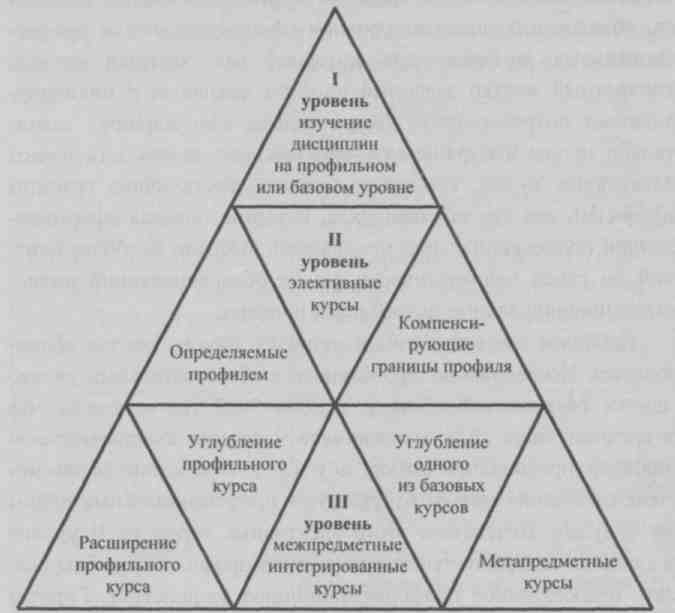 Схема 2. Уровни реализуемых модулей в условиях профильного обученияСреди курсов, представленных на II уровне, можно выделить с точки зрения возможности разработки индивидуальных образовательных маршрутов курсы, углубляющие профильную направленность и предполагающие усиление специализации. В этом аспекте индивидуализация еще менее выражена, так как данные курсы являются надстройкой, зависят от уровня владения приемами, методами, формами и способами деятельности в области одного или нескольких профильных предметов и без самого основного предмета школьником не могут быть освоены. Чаще всего они наиболее эффективны для обучающихся, обладающих высоким уровнем сформированное профессиональных мотивов, для которых, как частный случай, конкретный жестко заданный профиль совпадает с индивидуальными потребностями; следовательно, сам маршрут значительно проще выстраивается. Наибольшую значимость имеют элективные курсы, компенсирующие существующие границы профилей, для тех обучающихся, которые, обладая сформированной профессиональной мотивацией, выбрали наиболее близкий по своей направленности, но не обеспечивающий полностью индивидуальные потребности профиль.Сформированной профессиональной мотивацией на уровне СОО обладают небольшое число учащихся. Вследствие этого элективные курсы на II уровне в качестве содержательного наполнения профиля способны оказать недостаточное профориентационное воздействие. Гораздо большее значение имеют элективные курсь III уровня, которые, отрываясь от конкретного школьного предмета, способны создать новые познавательные Смыслы для обучающихся. На этом уровне   представлены   и   межпредметные  элективные   курсы, и метапредметные, и, наконец, курсы, выходящие за рамки конкретного школьного предмета, расширяющие, а не углубляющие его содержание, следовательно, создающие возможность в рамках выбранного в силу определенных обстоятельств вида профиля обнаружить в обучении личностные смыслы. Назовем их внепрофильными элективными курсами. Данный уровень в наименьшей степени представлен на сегодняшний день в образовательных учреждениях, реализующих профильные программы, и в наибольшей степени обладает потенциалом при выстраивании индивидуального образовательного маршрута школьника.Важным ориентиром при формировании ИОМ являются способы взаимодействия учителя и учащихся, учащихся между собой - компонент ИОМ. Характер взаимодействия учителя и учащихся во многом определяет возможность появления, построения и  поддержания ИОМ. Могут быть выделены такие основные способы взаимодействия учителя и учащихся в образовательном процессе, как ориентиры организации деятельности учащихся: управление учителем деятельностью учащихся (жесткое, алгоритмизированное; более мягкое – через беседу; воздействие;  партнерское – через диалог;  свободное взаимодействие субъектов;  взаимодействие, инициируемое учащимися). Выделенные варианты  взаимодействия в образовательном процессе являются в той или иной мере предпосылками формирования ИОМ. Жесткое, алгоритмизированное взаимодействие учителя, полностью управляющее деятельностью учащихся,  в наименьшей степени способствует формированию ИОМ. Однако такое взаимодействие достаточно эффективно для формирования знаний учащихся. Без взаимодействия такого рода нельзя далее организовать и более мягкое, и более свободное образовательное взаимодействие, ведущее к построению ИОМ. В наибольшей степени появлению ИОМ отвечает взаимодействие, инициированное учащимся для выяснения, уточнения, углубленного понимания того или иного содержания с той или иной целью. Так зарождается и развертывается ИОМ учащегося. Формы организации деятельности учащихся – компонент ИОМ.  В понимании этого компонента необходимо рассмотреть два подхода. Первый связан с  выделением трех форм  организации деятельности учащихся. Это  -  индивидуальная, групповая и коллективная.  На первый взгляд кажется, что только индивидуальная форма обеспечивает формирование ИОМ. Однако это далеко не так.  В начальной школе преимущественно коллективная и групповая формы работы учащихся  являются основанием для  формирования ИОМ на следующих ступенях обучения – в коллективной и групповой работе отрабатываются не только многие метапредметные умения, но и умение взаимодействовать с другими, совместно двигаться к намеченной цели,  осознавать и познавать   учащимся себя.Другой подход предполагает разнообразные формы организации образовательного процесса, которые и могут стать основой технологической реализации индивидуальных образовательных маршрутов. Наибольшим потенциалом обладает дистанционное обучение - система, основанная на взаимодействии педагога и обучающихся, обучающихся между собой, разделенных расстоянием, и реализуемая средствами различных интерактивных технологий. Можно выделить следующие формы организации образовательного процесса, основанные на интеграции разных форм:Интеграция очного с элементами дистанционного обученияИнтеграция дистанционного обучения с элементами очногоСетевое обучение (обучение частично идет на базе другого ОУИнтеграция дистанционного обучения и кейсового.Возможны другие сочетания.Образовательные технологии и методы  - компонент ИОМ.Разнообразие технологий и методов, используемых в современном образовании неисчерпаемо. Какие из них стимулируют формирование ИОМ, сказать можно только обобщенно. Это, прежде всего, диалогические (по сути, партнерские) способы взаимодействия  учителя и учащихся и учащихся между собой.  Именно  диалогическое взаимодействие позволяет подвести учащихся к формулированию цели, стимулировать ее достижение. Наличие образовательной цели – предпосылка  зарождения ИОМ.   в этой связи  нужно отметить, что реальное диалогическое общение учителя и учащихся возникает в основной и старшей школе. Игровые технологии, в которых учащийся может принять на себя  ту или иную роль, выполнить определенные, связанные с ней функции, являются предпосылками  построения ИОМ: погружение в роли способствует более свободному творческому мышлению и действию учащегося.При формировании ИОМ значимы любые технологии, способствующие развитию мышления, как предпосылки осознания и понимания учащихся себя, своих возможностей, интересов, целей, планов.Разнообразные конкретные материалы по этому компоненту ИОМ представлены в статьях сборника.  Результаты   - компонент ИОМ. В соответствии с современными образовательными стандартами  выделяются  предметные, личностные и метапредметные  образовательные результаты.  Достижения учащихся в этих областях могут рассматриваться как результаты ИОМ. Однако, эти результаты лишь часть тех, которые могут быть достигнуты при прохождении ИОМ. Рассмотрение этого момента требует отдельного внимания.  Результаты ИОМ, как нелинейного, неравномерно протекающего, порой неожиданного по проявлениям, процесса, формализуемы лишь частично. Именно формализуемые результаты могут быть, с той или иной мере, зафиксированы и представлены как предметные, личностные и метапредметные.Неформализуемые результаты прохождения ИОМ  связаны,   прежде всего, с удовлетворенностью учащимся своими достижениями, причем, не только учебными, но и социальными, например, занимаемой в классе позицией, которая, прямо или косвенно, влияет на достижения образовательные.  Иным трудно формализуемым результатом прохождения ИОМ является осознание учащимся, что та или иная область знаний стала ему не интересна, хотя еще недавно была столь значима. Как говорят в науке, отрицательный результат – этот тоже результат.  Говоря о результате, как  компоненте ИОМ, необходимо подчеркнуть   сложность его фиксации в полной мере и с достаточной глубиной. В этой связи возникает проблема диагностирования процесса и результатов продвижения учащегося по индивидуальному образовательному пути. К  изучению этой проблемы, которая требует длительного и серьезного  рассмотрения,  мы только приступили.Вопросы психолого-педагогического сопровождения представлены в «Методических рекомендациях по психологическому сопровождению Индивидуального образовательного маршрута учащегося на уровне СОО»